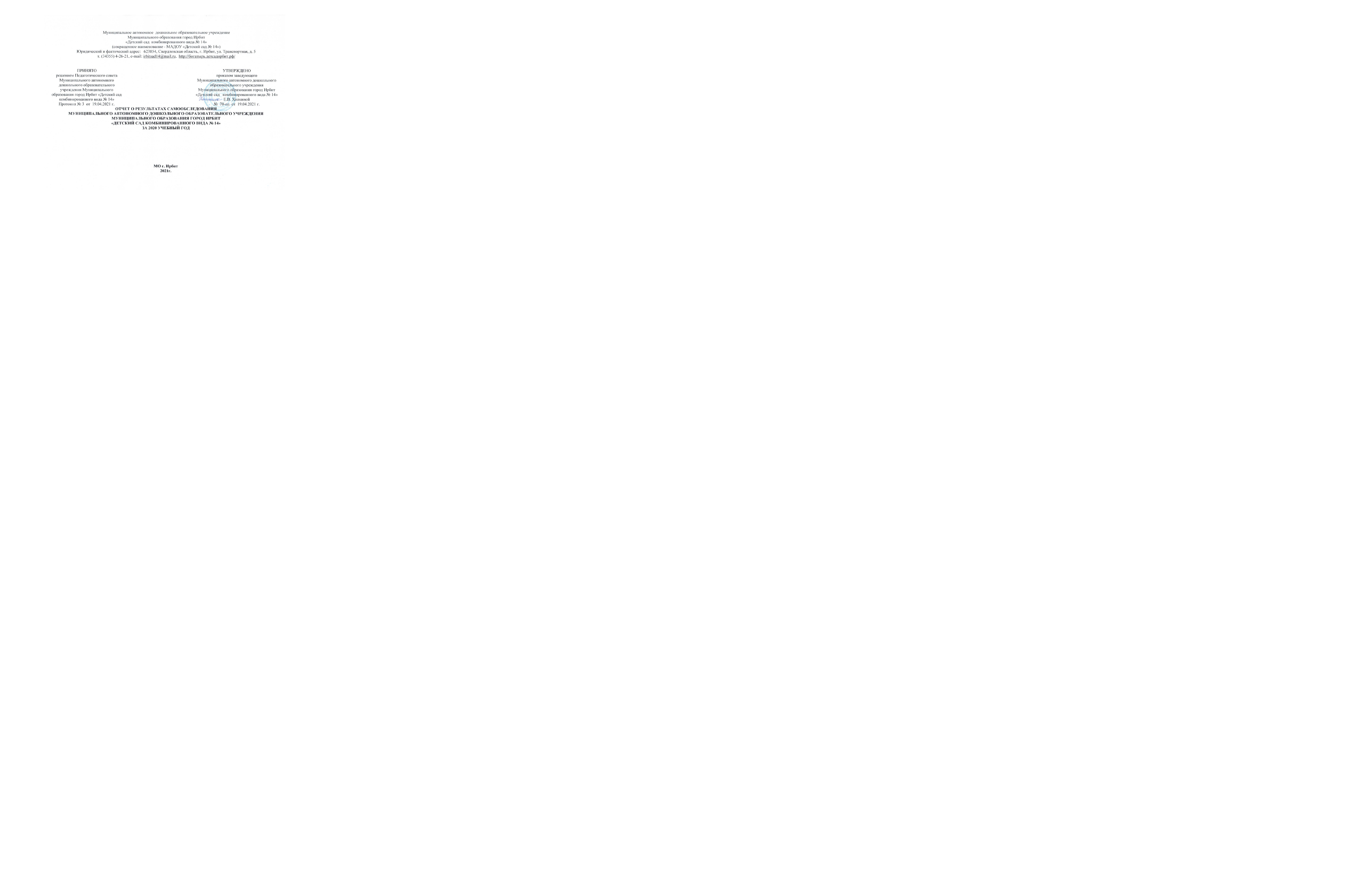 АНАЛИТИЧЕСКАЯ ЧАСТЬ Раздел 1. Общие сведения об образовательной организацииМуниципальное автономное дошкольное образовательное учреждение  Муниципального образования город Ирбит «Детский сад комбинированного вида № 14» (далее - МАДОУ «Детский сад № 14») введено в эксплуатацию в 1959 г., является некоммерческой организацией, реализующей основную общеобразовательную программу – образовательную программу дошкольного образования и адаптированные образовательные программы в соответствии с Федеральным государственным образовательным стандартом дошкольного образования (далее – ФГОС ДО).Цель: обеспечение условий для успешной реализации основной общеобразовательной программы – образовательной программы дошкольного образования (далее - ООП ДО), адаптированной  основной образовательной программы дошкольного образования (далее - АООП ДО)  МАДОУ «Детский сад № 14» для полноценного развития ребенка раннего и дошкольного возраста в адекватных его возрасту видах детской деятельности; формирование социокультурной среды, направленной на развитие общей культуры, физических, интеллектуальных, нравственных, эстетических и личностных качеств, формирование предпосылок учебной деятельности, сохранение и укрепление здоровья детей дошкольного возраста; осуществление квалифицированной коррекции на создание развивающей образовательной среды, которая представляет собой систему условий социализации и индивидуализации детей, изучения интересов и потребностей родителей как заказчиков образовательных услуг.Цель управления: Развитие всех компонентов образовательной среды, обеспечивающей рефлексивность и повышение субъектной позиции всех участников образовательных отношений. 	Предметом деятельности МАДОУ «Детский сад № 14» является: - реализация ООП ДО, АООП ДО  в соответствии с ФГОС ДО; - реализация дополнительных общеобразовательных программ  на бесплатной основе;- присмотр и уход за детьми.      Раздел 2. Система управления организацииУправление МАДОУ «Детский сад № 14» осуществляется в соответствии с законодательством Российской Федерации, с учетом особенностей, установленных Федеральным закон от 29 декабря 2012 г. № 273-ФЗ «Об образовании в Российской Федерации» на основе сочетания принципов единоначалия и коллегиальности обеспечивающих государственно-общественный характер управления.Единоличным исполнительным органом образовательной организации является руководитель МАДОУ "Детский сад № 14" -  заведующий, который осуществляет текущее руководство деятельностью Учреждения.Управляющая система состоит из двух взаимосвязанных структур:I структура – коллегиальное управлениеВ МАДОУ "Детский сад № 14"сформированы коллегиальные органы управления, к которым относятся:- общее собрание работников МАДОУ "Детский сад № 14";- педагогический совет;- наблюдательный совет;Структура, порядок формирования, срок полномочий и компетенция органов управления МАДОУ "Детский сад №14", порядок принятия ими решений и выступления от имени образовательной организации устанавливаются уставом образовательной организации в соответствии с законодательством Российской Федерации и положениями.В целях учета мнения воспитанников, родителей (законных представителей) несовершеннолетних воспитанников и педагогических работников по вопросам управления МАДОУ "Детский сад № 14" и при принятии  локальных нормативных актов, затрагивающих их права и законные интересы, по инициативе родителей (законных представителей) несовершеннолетних воспитанников и педагогических работников в МАДОУ "Детский сад № 14" созданы:- Совет родителей (законных представителей) несовершеннолетних воспитанников.- Профессиональный союз работников МАДОУ "Детский сад № 14" (представительный орган работников).II структура – административное управлениеI уровень управления – заведующий МАДОУ "Детский сад №14".Непосредственное управление МАДОУ "Детский сад № 14" осуществляет прошедший соответствующую аттестацию заведующий Учреждения, назначаемый на должность и освобождаемый от должности главой Муниципального образования город Ирбит по согласованию с начальником Управления образованием Муниципального образования город Ирбит.Управленческая деятельность заведующего обеспечивает материальные, организационные, правовые, социально-психологические условия для реализации функции управления образовательным процессом образовательной организации.Объект управления заведующего - весь коллектив образовательной организации.II уровень управления -   заместитель заведующего по ВМР, фельдшер.Курируют вопросы методического и материально-технического обеспечения, учебно-воспитательного и лечебно-оздоровительного процессов, инновационную деятельность.Объект управления - часть коллектива согласно функциональным обязанностям.III уровень управления - педагогический, учебно-вспомогательный и младший обслуживающий персонал.Организуют учебно-воспитательный и коррекционно-развивающий процессы, создают условия для успешного и качественного образования, воспитания и развития воспитанников, взаимодействуют с родителями воспитанников.Объект управления – воспитанники и родители (законные представители).Структура управления МАДОУ "Детский сад № 14" соответствует решаемым задачам, механизм управления МАДОУ "Детский сад № 14" определяет его стабильное функционирование. В МАДОУ "Детский сад №14" создание и деятельность политических партий, религиозных организаций (объединений) не допускается.Образовательная организация не имеет филиалов и представительств.Вывод: система  управления  МАДОУ «Детский сад № 14»  соответствует нормативной базе и имеет положительную динамику результативности управления.	Раздел 3. Оценка образовательной деятельностиОценка  качества кадрового  обеспечения	Работники  в МАДОУ «Детский сад № 14»  формируются с согласно  штатному расписанию. Качественная характеристика  педагогического составаРаспределение педагогического персонала по уровню образования и полу(без внешних совместителей и работавших по договорам гражданско-правового характера)Распределение педагогического персонала по возрасту(без внешних совместителей и работавших по договорам гражданско-правового характера)Распределение педагогического  персонала по стажу работы(без внешних совместителей и работавших по договорам гражданско-правового характера)Повышение квалификации	Педагогически работники повышают  свою профессиональную компетентность  через прохождение  курсов повышения квалификации, профессиональной переподготовки. 	В 2020 г.  6 педагогов прошли курсы повышения квалификации. 	Вывод: 100% педагогов МАДОУ «Детский сад № 14»  имеют педагогическое образование, которое позволяет им осуществлять  педагогическую деятельность, которая отвечает требованиям, согласно  тарифно-квалификационным характеристикам по всем должностям.Кадровый состав  МАДОУ «Детский сад № 14»  квалифицированный, имеет высокий уровень педагогической культуры, стабильный, работоспособный, опытный. Оценка качества учебно-методического обеспеченияМетодическое обеспечение соответствует основной и адаптированной образовательным программам дошкольного образования. За 2020 год значительно увеличилось количество методических и наглядных пособий, пополнена аудио- и видеотека.   На сайте имеются порталы информационных образовательных ресурсов.Приобретены методическая литература, дидактические и развивающие игры, картинный материал в соответствии с ФГОС ДО в методический кабинет на сумму 9527,00 рублей по следующим направлениям:физическое развитие;речевое развитие;коррекционная работа;работа с детьми раннего возраста. Для удобства работы педагогов разработан перечень наглядно-демонстрационного материала, имеющегося в МАДОУ «Детский сад № 14», в соответствии с тематическим планированием. Имеется учебная литература по реализуемым программой областям.Вывод: учебно-методическое обеспечение в МАДОУ «Детский сад № 14» соответствует требованиям реализуемой образовательной программы, обеспечивает образовательную деятельность, присмотр и уход. В МАДОУ «Детский сад № 14»   созданы условия, обеспечивающие повышение мотивации участников образовательного процесса, личностное саморазвитие, самореализацию, самостоятельную творческую деятельность. Оценка качества библиотечно-информационного обеспеченияОсновной задачей библиотечно-информационного обслуживания педагогических работников является выявление информационных потребностей и удовлетворение запросов, связанных с воспитанием, развитием и обучением детей. Библиотечно-информационное обслуживание родителей (законных представителей) воспитанников заключается в  консультировании по вопросам организации семейного чтения, знакомстве с информацией по воспитанию детей, предоставлении литературы и других информационных ресурсов.В марте 2021 года проведён анализ эффективности использования методического комплекта, методических и дидактических пособий, имеющихся в МАДОУ «Детский сад № 14».  Данный анализ показал следующее:традиционно педагоги чаще запрашивают методическую литературу и демонстрационный материал. Наиболее востребованной является переработанная в соответствии с ФГОС ДО методическая литература по речевому развитию (методический комплект О.А. Ушаковой), по развитию  математических представлений (методический комплект Колесниковой), по изобразительной деятельности (методический комплект к программе И.А. Лыковой «Цветные ладошки»).По сравнению с прошлым учебным годом чаще пользуются спросом  конструкторы для работы с подгруппой детей. Так же востребованы развивающие методические пособия «Цветные счётные палочки Кюизнера», «Логические блоки Дьенеша». В МАДОУ «Детский сад № 14»  имеется выход в Интернет, электронная почта, функционирует сайт. На сайте размещена вся необходимая информация, содержание и перечень которой регламентируется законом РФ «Об образовании в Российской Федерации» и иными законодательными актами в сфере образования.Вывод: библиотечно-информационный фонд МАДОУ «Детский сад № 14»  хорошо укомплектован, постоянно пополняется и обновляется в соответствии с требованиями современного законодательства и образовательной программы, реализуемой в МАДОУ «Детский сад № 14».  Все участники образовательного процесса имеют возможность пользоваться как фондом учебно-методической литературы, так и электронно-образовательными ресурсами. Оценка состояния материально-технической базыВ текущем году для укрепления материально-технической базы МАДОУ «Детский сад № 14» были привлечены бюджетные средства. Организованная в МАДОУ «Детский сад № 14» развивающая предметно-пространственная среда инициирует познавательную и творческую активность детей, предоставляет ребенку свободу выбора форм активности, обеспечивает содержание разных форм детской деятельности, безопасна и комфорта, соответствует интересам, потребностям и возможностям каждого ребенка, обеспечивает гармоничное отношение ребенка с окружающим миром. Коллективом принимаются все меры для приведения предметно-пространственной среды в группах требованиям ФГОС дошкольного образования.Вывод: управление  материально-технической базой и обеспечивающими процессами осуществлялось на оптимальном  уровне. Способствующими факторами являлись поддержка родителей и активность заведующего и коллектива в улучшении материальных условий МАДОУ «Детский сад № 14» . Препятствующим фактором – отсутствие шефской помощи.Оценка функционирования внутренней системы оценки качества образования	Образовательная деятельность в МАДОУ «Детский  сад № 14» организована в соответствии  с Федеральным законом от 29.12.2012 № 273-ФЗ «Об образовании в Российской Федерации», ФГОС дошкольного образования, СанПиН 2.4.1.3049-13 «Санитарно-эпидемиологические требования к устройству, содержанию и организации режима работы дошкольных образовательных организаций».	Образовательная деятельность ведется на основании утвержденных основной образовательной программы дошкольного образования и адаптированных основных образовательных программ дошкольного образования, которые составлены в соответствии с ФГОС ДО, с учетом примерной образовательной программы дошкольного образования, санитарно-эпидемиологическими правилами и нормативами, с учетом недельной нагрузки.	На 29.12.2020 г. МАДОУ «Детский сад № 14» посещают  233 воспитанников в возрасте от 1,5 до 8 лет. 	В МАДОУ «Детский сад № 14»  сформировано 10 групп общеразвивающей направленности, 2 группы компенсирующей направленности.	Уровень развития детей анализируется по итогам педагогической диагностики. Формы 
проведения диагностики:− диагностические занятия (по каждой области программы);− диагностические срезы;− наблюдения, итоговые занятия.	Разработаны диагностические карты освоения основной образовательной программы  дошкольного образования МАДОУ «Детский сад № 14»  в каждой возрастной группе. Карты включают анализ уровня развития целевых ориентиров детского развития и качества освоения образовательных областей. Так, результаты качества освоения ООП ДО МАДОУ «Детский сад № 14»  на конец 2020 года выглядят следующим образом:	В мае  2020 года педагоги МАДОУ «Детский сад № 14»  проводили обследование воспитанников подготовительной группы на предмет оценки сформированности предпосылок к учебной деятельности в количестве 35 человек. Задания позволили оценить уровень сформированности предпосылок к учебной деятельности: возможность работать в соответствии с фронтальной инструкцией (удержание алгоритма деятельности),умение самостоятельно действовать по образцу и осуществлять контроль, обладать определенным уровнем работоспособности, а также вовремя остановиться в выполнении того или иного задания и переключиться на выполнение следующего, возможностей распределения и переключения внимания, работоспособности, темпа, целенаправленности деятельности и самоконтроля. Результаты педагогического анализа показывают преобладание детей с высоким и средним уровнями развития при прогрессирующей динамике на конец учебного года, что говорит о результативности образовательной деятельности в МАДОУ «Детский сад № 14».Познавательное  развитие  Большинство детей  детского сада любознательны и активны:  интересуются новым, неизвестным в окружающем мире, любят экспериментировать, способны действовать самостоятельно. Дети  задают вопросы относительно конкретных вещей и явлений (что, как, зачем?); высказывают простые предположения, осуществляют вариативные действия по отношению к исследуемому объекту, добиваясь нужного результата. Дети умеют работать по правилу и по образцу, слушать взрослого и выполнять его инструкции, способны решать интеллектуальные задачи, адекватные возрасту. Дети отличаются достаточным уровнем умственного развития, включающим расчленённое  восприятие, обобщённые нормы мышления, смысловое запоминание. У детей сформирован определённый объём знаний и навыков, произвольные формы памяти, воображения, мышления, опираясь на которые можно побуждать детей слушать, рассматривать, запоминать, анализировать.Речевое развитие  	80% детей способны высказаться по  теме договариваться между собой, искать информацию, видоизменять её, доносить до слушателей.  В развернутой словесной форме предлагать партнерам исходные замыслы, цели; договариваться о распределении действий, не ущемляя интересы других участников; избирательны в выборе, осознанно стремятся к взаимопониманию и поддержанию слаженного взаимодействия. Вместе с тем часть детей испытывают  затруднения при общении с незнакомыми людьми. Дети более свободны в  общении со сверстниками, чем со взрослыми. Большинство  детей   затрудняются корректно задавать вопросы на уточнение, на развитие темы, не достаточно развита монологическая речь.Социально коммуникативное развитие 88% детей способны придумывать разнообразные сюжеты игр, придерживаться в процессе игры намеченного замысла. Дети способны моделировать предметно- игровую среду. В дидактических играх могут придерживаться правил игры, демонстрируя доброжелательность и терпимость. Дошкольники умеют самостоятельно находить общие интересные занятия, соблюдают элементарные общепринятые нормы и правила поведенияХудожественно- эстетическое развитие 90%  детей старшего дошкольного возраста обозначают конкретную цель, удерживают её во время работы; фиксируют конечный результат; стремятся достичь хорошего качества; возвращаются к прерванной работе, доводят её до конца. Дети способны сопереживать персонажам художественных произведений, реализовывать самостоятельную творческую деятельность.Физическое развитиеУ  85% детей сформированы  двигательные умения и навыки,  дети имеют  первичные представления о том, что такое здоровье, о его ценности в жизни человека, о том, как поддержать, укрепить и сохранить его в условиях здорового образа жизни,  о правилах здоровья, о режиме дня, о питании, сне, прогулке, культурно- гигиенических умениях и навыках, навыках самообслуживания, занятиях физкультурой, профилактике болезней. Вывод:  Уровень освоения  ООП ДО, АООП ДО за  2020 учебный год  позволит выпускникам МАДОУ «Детский сад № 14»  успешно  осваивать программу  начального общего образования. Востребованность выпускников: выпускники  МАДОУ «Детский сад № 14»  ежегодно поступают  в школы г. Ирбита. Педагогами  ведется активная работа  по вовлечению  воспитанников в дополнительное  образование и развитие. 40% воспитанников  посещают  спортивные  секции города, 45% - художественную школу, 15% - центр детского творчества (робототехника). Оценивание качества образовательной деятельности, осуществляемой в МАДОУ «Детский сад № 14» по программам, представляет собой важную составную часть данной образовательной деятельности, направленную на ее усовершенствование. Нормативные и нормативно-методические основания такой оценки определяются: - требованиями Федерального закона «Об образовании в Российской Федерации», - требованиями ФГОС ДО, в которых определены государственные гарантии качества образования; - рекомендациями Примерной основной образовательной программы дошкольного образования, одобренной решением федерального учебно-методического объединения по общему образованию протокол от 20 мая 2015 г. № 2/15. При реализации Программы предусмотрено проведение оценки индивидуального развития детей. Такая оценка производится педагогическим коллективом в рамках педагогической диагностики (оценки индивидуального развития детей дошкольного возраста, связанной с оценкой эффективности педагогических действий и лежащей в основе их дальнейшего планирования). Результаты педагогической диагностики (мониторинга) предусмотрено использовать исключительно для решения следующих образовательных задач: 1) индивидуализации образования (в том числе поддержки ребенка, построения его образовательной траектории или профессиональной коррекции особенностей его развития); 2) оптимизации работы с группой детей. При необходимости используется психологическая диагностика развития детей (выявление и изучение индивидуально-психологических особенностей детей), которую проводит квалифицированный специалист (педагог-психолог). Участие ребенка в психологической диагностике допускается только с согласия его родителей (законных представителей). Результаты психологической диагностики используются для решения задач психологического сопровождения и проведения квалифицированной коррекции развития детей.Программой  предусмотрена система мониторинга динамики развития детей, динамики их образовательных достижений, основанная на методе наблюдения и включающая: – педагогические наблюдения, педагогическую диагностику, связанную с оценкой эффективности педагогических действий с целью их дальнейшей оптимизации; – карты развития ребенка.Данные мониторинга позволяют увидеть эффективность реализуемой образовательной деятельности. Мониторинг предполагает: - постоянный сбор информации об объектах контроля, т. е. выполнение функции слежения; - изучение объекта по одним и тем же критериям с целью выявления динамики изменений; - компактность, минимальность измерительных процедур и их включенность в педагогический процесс. Мониторинг в ДОУ направлен на отслеживание качества дошкольного образования.  	Качество результатов образовательной деятельности ДОУ (внутренняя система оценки). Определение результативности деятельности ДОУ связано со степенью решения целевых задач: охрана жизни и укрепление здоровья детей, развитие детей раннего и дошкольного возраста.  Исходя из этого, мониторинг направлен на изучение: - степени освоения ребенком образовательной программы, его образовательных достижений с целью индивидуализации образования, развития способностей и склонностей, интересов воспитанников (ежедневное наблюдение);- степени успешности развития ребёнка (1 раз в год);- степени готовности ребенка к школьному обучению (1 раз в год); Периодичность мониторинга  не приводит к переутомлению воспитанников и не нарушает ход образовательного процесса. Получаемая в ходе мониторинга информация, является основанием для прогнозирования образовательной деятельности с детьми, осуществления необходимой коррекции, инструментом оповещения родителей о состоянии и проблемах развития ребенка. В детском саду функционирует внутренняя система оценки качества образования. Объектами оценки качества дошкольного образования являются:- основная  общеобразовательная программа - образовательная программа дошкольного образования, реализуемая учреждением;- условия реализации основной  общеобразовательной программы - образовательной программы  дошкольного образования: психолого-педагогические, развивающая предметно-пространственная среда, материально-технические, кадровые, финансовые, управленческие. Результаты, полученные в ходе оценочных процедур, используются для выработки оперативных решений и являются основой управления качеством образования учреждения. Потребителями результатов деятельности ВСОКДО являются субъекты, заинтересованные в использовании ВСОКО, как источника объективной и достоверной информации о качестве образовательных услуг, предоставляемых в учреждении.	Воспитательная работа строится с учетом индивидуальных особенностей детей, с 
использованием разнообразных форм и методов, в тесной взаимосвязи воспитателей, 
специалистов и родителей. Детям из неполных семей уделяется большее внимание в 
первые месяцы после зачисления в МАДОУ «Детский   сад  № 14» .Внутренняя система оценки качества предоставляемых услуг осуществляется в целях непрерывного системного анализа и оценки состояния и перспектив условий реализации ООП ДО, АОП ДО  в соответствии с требованиями ФГОС ДО. Оценка условий реализации ООП ДО  в соответствии с требованиями ФГОС ДОВывод: в результате самооценки условий, созданных в МАДОУ «Детский сад № 14», выявлены проблемные области созданных условий: развивающая предметно-пространственная среда: учитываются не все принципы построения РППС и образовательное пространство на улице организуется без учета возможности самовыражения ребенка. С целью повышения эффективности образовательной деятельности в МАДОУ «Детский сад № 14»  применяется педагогический мониторинг, который даёт качественную и своевременную информацию, необходимую для принятия управленческих решений. В МАДОУ «Детский сад № 14» выстроена чёткая система методического контроля и анализа результативности воспитательно-образовательного процесса по всем направлениям развития дошкольника и функционирования МАДОУ «Детский сад № 14»  в целом. По итогам всех мониторингов, подводился анализ с рекомендациями для сотрудников. Все итоги мониторинга рассматривались на Педагогическом совете.Анализ результатов анкетирования родителей о качестве работы МАДОУ «Детский сад № 14»  Вывод: анкетирование показало, что большинство родителей оценивают работу МАДОУ «Детский сад № 14»  положительно, что свидетельствует о соответствии качества оказываемых образовательных услуг требованиям основного заказчика. По результатам анкетирования проведено педагогическое совещание, где были рассмотрены отдельные критерии по возрастным группам и намечены основные пути улучшения качества образовательной деятельности.Основные направления: развитие взаимодействия педагогов и администрации МАДОУ «Детский сад № 14»   с родителями (законными представителями), улучшение питания в МАДОУ «Детский сад № 14», усиление контроля за безопасностью воспитанников.3.6.   Анализ показателей деятельности МАДОУ «Детский сад № 14» Анализируя показатели деятельности МАДОУ «Детский сад № 14», можно сделать следующие выводы:Общая численность воспитанников, осваивающих образовательную программу дошкольного образования, составила 233 человек. Все воспитанники посещают детский сад в режиме полного дня (10,5 часов), так как все возрастные группы функционируют в данном режиме.Численность воспитанников с ограниченными возможностями здоровья в общей численности воспитанников составляет 26 человек (11%). Доля воспитанников учреждения, освоивших образовательную программу дошкольного образования в соответствии с требованиями ФГОС ДО составила 100%.Средний показатель пропущенных дней при посещении дошкольной образовательной организации по болезни на одного воспитанника в 2020 учебном году составила – 6,9 дней, что значительно ниже показателя, утверждённого муниципальным заданием (12 дней) и ниже показателя прошлого года на 0,3 дня.Численность педагогических работников, которым по результатам аттестации присвоена первая квалификационная категория составила 9 человек, что на 1 педагога больше, чем в 2019 учебном году.Численность педагогических и административно-хозяйственных работников, прошедших за последние 5 лет повышение квалификации/профессиональную переподготовку по профилю педагогической деятельности или иной осуществляемой в образовательной организации деятельности составила 28 человек. Таким образом 100% педагогических и административно-хозяйственных работников своевременно прошли повышение квалификации.Педагогический коллектив МАДОУ «Детский сад № 14» стабилен. Образовательный процесс осуществляют воспитатели и узкие специалисты: музыкальные руководители (2), инструктор по физической культуре (2), учителя-логопеды (3), педагог-психолог (1).Доля воспитанников учреждения, осваивающих образовательную программу дошкольного образования в соответствии с требованиями ФГОС ДО составляет 100%.Результаты анализа показателей деятельности организацииДанные приведены по состоянию на 29.12.2020.Вывод: Анализ показателей указывает на то, что Детский сад имеет достаточную инфраструктуру, которая соответствует требованиям СанПиН 2.4.1.3049-13 «Санитарно-эпидемиологические требования к устройству, содержанию и организации 
режима работы дошкольных образовательных организаций» и позволяет реализовывать образовательные программы в полном объеме в соответствии с ФГОС ДО.Детский сад укомплектован достаточным количеством педагогических и иных работников, которые имеют высокую квалификацию и регулярно проходят повышение квалификации, что обеспечивает результативность образовательной деятельности.Полное и краткое  наименование  организации Муниципальное автономное дошкольное образовательное учреждение  Муниципального образования город Ирбит «Детский сад комбинированного вида № 14» (сокращенное – МАДОУ «Детский сад № 14»)Адрес организации 623854, Свердловская область, г. Ирбит, ул.Транспортная, д. 5Телефон(34355) 4-26-21, 6-25-77Электронная почтаirbitsad14@mail.ruФИО заведующего Холкина Елена ВладимировнаРежим работы понедельник - пятница: с 7 час. 30 мин. до 18 час. 00 мин., выходные дни: суббота, воскресенье и праздничные дни, установленные законодательством Российской ФедерацииИнформация об учредителеМуниципальное образование город Ирбит, Управление  образованием Муниципального образования город Ирбит Реквизиты лицензии на образовательную деятельность 66ЛО1 № 0003662 от 28.07.2011 № 13875   Кадровый  составКадровый  составПо состоянию на 01.01.2021г.Административно-управленческий персоналЗаведующий1Административно-управленческий персоналЗаместитель заведующего по воспитательной и методической работе1ВсегоВсего2Педагогический персоналВоспитатель в. кат.2Педагогический персоналВоспитатель 1 кат.6Педагогический персоналВоспитатель  лог. гр. 1 кат.2Педагогический персоналВоспитатель лог.гр сзд1Педагогический персоналВоспитатель сзд6Педагогический персоналВоспитатель б/к3,75Педагогический персоналМузыкальный руководитель   1 кат2Педагогический персоналИнструктор по физической культуре 1 кат.0,25Педагогический персоналИнструктор по физической культуре б/к1Педагогический персоналПедагог-психолог сзд1Педагогический персоналУчитель-логопед  выс.1Педагогический персоналУчитель-логопед  1 кат1Педагогический персоналУчитель-логопед  б/к1Учебно-воспитательный персоналМладший воспитатель13,75Учебно-воспитательный персоналМладший воспитатель лог.гр.2Учебно-воспитательный персоналЗаведующий хозяйством1Учебно-воспитательный персоналДелопроизводитель1Учебно-воспитательный персоналСпециалист по охране труда1Младший обслуживающий персоналШеф-повар1Младший обслуживающий персоналПовар4,5Младший обслуживающий персоналКастелянша1,5Младший обслуживающий персоналМашинист по стирке и ремонту спецодежды3Младший обслуживающий персоналКладовщик1Младший обслуживающий персоналКладовщик0,5Младший обслуживающий персоналДворник4Младший обслуживающий персоналСторож3,25Младший обслуживающий персоналУборщик служебных помещений1,5Младший обслуживающий персоналРабочий по комплексному обслуживанию и ремонту зданий 2Младший обслуживающий персоналВахтер1,25Младший обслуживающий персоналКухонный рабочий2Медицинский персоналФельдшер 1 (на договорной  основе с ГАУЗ СО «Ирбитская центральная городская больница»)НаименованиепоказателейВсего
работниковиз них имеют образование:из них имеют образование:из них имеют образование:из них имеют образование:НаименованиепоказателейВсего
работниковвысшее из них педагогическоесреднее профессиональное образование по программам подготовки специалистов среднего звенаиз них педагогическоеНаименованиепоказателейВсего
работниковвысшее из них педагогическоесреднее профессиональное образование по программам подготовки специалистов среднего звенаиз них педагогическоеЧисленность педагогических работников – всего28882019   в том числе:воспитатели20221817музыкальные руководители222инструкторы по физической культуре222учителя - логопеды333педагоги - психологи111НаименованиепоказателейЧисло полных лет по состоянию на 1 января 2021годаЧисло полных лет по состоянию на 1 января 2021годаЧисло полных лет по состоянию на 1 января 2021годаЧисло полных лет по состоянию на 1 января 2021годаЧисло полных лет по состоянию на 1 января 2021годаЧисло полных лет по состоянию на 1 января 2021годаЧисло полных лет по состоянию на 1 января 2021годаЧисло полных лет по состоянию на 1 января 2021годаЧисло полных лет по состоянию на 1 января 2021годаЧисло полных лет по состоянию на 1 января 2021годаНаименованиепоказателеймоложе 
25 лет25-2930-3435-3940-4445-4950-5455-5960-6465 и болееЧисленность педагогических работников – всего4465351   в том числе:воспитатели2334251музыкальные руководители11инструкторы по физической культуре11учителя - логопеды12педагоги- психологи1НаименованиепоказателейВсего работниковв том числе имеют общий стаж работы, лет:в том числе имеют общий стаж работы, лет:в том числе имеют общий стаж работы, лет:в том числе имеют общий стаж работы, лет:в том числе имеют общий стаж работы, лет:в том числе имеют общий стаж работы, лет:из общей численности работников 
имеют педагогический стаж в том числе имеют педагогический 
стаж работы, лет:в том числе имеют педагогический 
стаж работы, лет:в том числе имеют педагогический 
стаж работы, лет:в том числе имеют педагогический 
стаж работы, лет:в том числе имеют педагогический 
стаж работы, лет:в том числе имеют педагогический 
стаж работы, лет:НаименованиепоказателейВсего работниковдо 3 от 3 до 5 от 5 до 10 от 10 до 15 от 15 до 20 20 и болееиз общей численности работников 
имеют педагогический стаж до 3 от 3 до 5 от 5 до 10 от 10 до 15 от 15 до 20 20 и болееЧисленность педагогических работников, всего28225514273162313НаименованиеСумма (руб.)Приобретение корпусной мебели5955,12Приобретение мебели (шкафчики для раздевания, детские кровати)192231,00Приобретение посуды, мягкого инвентаря26320,00Приобретение канцтоваров 16000,00Замена линолеума в спортивном зале, коридорах на КМ - 240000,00Монтаж аварийно – эвакуационного освещения 142964,20Приобретение  игровой мебели 33700,00Приобретение игрового  оборудования для детей 138868,00Монтаж приточно-вытяжной вентиляции 180176,21Приобретение декораций в музыкальный зал 31400,00Приобретение комплекса интерактивных программ «Сова- плюс»25000,00Приобретение облучателей в спальные помещения22992,00Приобретение товаров спортивного назначения 35620,00Замена окон в спортивном зале 98866,85Замена окон в группах № 12,10168848,27Группа Возраст Количество детейГруппа раннего возраста № 1 1,5-2 г.16Первая младшая № 22-320Первая младшая № 62-320Вторая младшая группа № 53-421Вторая младшая группа № 7 3-421Вторая младшая группа № 113-421Средняя группа № 84-521Средняя группа № 104-522 Старшая группа  № 45-619Старшая (логопедическая) № 95-611Подготовительная к школе группа № 126-725Подготовительная к школе группа (логопедическая) № 36-716Уровень развития целевых ориентиров детского развитияВыше нормыВыше нормыНормаНормаНиже нормыНиже нормыИтогоИтогоУровень развития целевых ориентиров детского развитияКол-во%Кол-во%Кол-во%Кол-во% воспитанников в пределе нормы% воспитанников в пределе нормыУровень развития целевых ориентиров детского развития2814,1%11870,3%3115,6%17784,4%84,4%Качество освоения образовательных областей4524%12271%105%17795%95%Условия реализации ООП ДОПоказателиБаллыПсихолого-педагогические условия (67%)Психолого-педагогическое сопровождение1Психолого-педагогические условия (67%)Вариативные формы дошкольного образования0Психолого-педагогические условия (67%)Представление возможности для социализации детей с использованием социокультурной среды (взаимодействие с социумом)2Психолого-педагогические условия (67%)Удовлетворенность родителей наличием в ДОУ условий для комфортного пребывания детей2Психолого-педагогические условия (67%)Создание условий для самостоятельной деятельности детей, учет индивидуальных особенностей воспитанников.2Психолого-педагогические условия (67%)Создание условий для успешного перехода ребенка на следующий уровень образования1Кадровые (83%)Укомплектованность педагогическими кадрами2Кадровые (83%)Образовательный ценз педагогических работников2Кадровые (83%)Уровень квалификации педагогических работников1Кадровые (83%)Непрерывность профессионального образования2Кадровые (83%)Удовлетворенность родителей реализацией ООП, присмотром и уходом2Кадровые (83%)Участие в районных, окружных, всероссийских и других мероприятиях, презентующих опыт. Активность в профессиональных сообществах1Материально-технические(79%)Состояние и содержание территорий, зданий и помещений1Материально-технические(79%)Пожарная безопасность2Материально-технические(79%)Охрана территории здания2Материально-технические(79%)Оснащенность помещений образовательной организации для работы медицинского персонала2Материально-технические(79%)Организация питания1Материально-технические(79%)Информационное обеспечение2Материально-технические(79%)Оснащенность информационно-коммуникативными средствами, используемыми в целях образования1Развивающая предметно-пространственная среда (75%)Соответствие требованиям насыщенности, трансформируемости среды, полифункциональности материалов, вариативности, доступности, безопасности1Развивающая предметно-пространственная среда (75%)Соответствие игровых пространств, игрушек, оборудования возрастным особенностям, возможностям и интересам детей2Развивающая предметно-пространственная среда (75%)Организация образовательного пространства и разнообразие материалов, оборудования, инвентаря в музыкальном и спортивном залах2Развивающая предметно-пространственная среда (75%)Организация образовательного пространства и разнообразие материалов, оборудования, инвентаря в помещениях для коррекционной работы (логопедические кабинеты, кабинет педагога-психолога)2Развивающая предметно-пространственная среда (75%)Оснащённость образовательного пространства в соответствии с частью программы, формируемой участниками образовательных отношений1Развивающая предметно-пространственная среда (75%)Организация образовательного пространства и разнообразие материалов, оборудования, инвентаря на участке1Финансовые(70%)Рост средней заработной платы педагогических работников (за финансовый год)1Финансовые(70%)Информация о финансовом обеспечении, представленная на официальном сайте ДОО2Финансовые(70%)Представление дополнительных образовательных услуг, в том числе платных1Финансовые(70%)Доля фонда заработной платы, выделяемая на стимулирующие выплаты2Финансовые(70%)Доля внебюджетных средств в общем объеме финансирования ДОУ1УровеньСредний. Условия реализации ООП ДО в основном соответствуют требованиям ФГОС ДО, но необходима работа по оптимизации условийСредний. Условия реализации ООП ДО в основном соответствуют требованиям ФГОС ДО, но необходима работа по оптимизации условийПредоставляемые услугиУдовлетвореныполностьюУдовлетворенычастичноНеудовлетворенныРеализация основной образовательной программы дошкольного образования с детьми от 1 года до 3 лет86%14%-Реализация основной образовательной программы дошкольного образования с детьми от 3 лет до 8 лет86%14%-Реализация адаптированной образовательной программы дошкольного образования с детьми от 3 до 8 лет88%12%-Присмотр и уход за детьми (физические лица за исключением льготных категорий от 1 года до 3 лет)80%20%-Присмотр и уход за детьми (дети-инвалиды от 1 года до 3 лет)100%--Присмотр и уход за детьми (физические лица за исключением льготных категорий от 3 до 8 лет)92%8%-Присмотр и уход за детьми (дети-инвалиды от 3 до 8 лет)100%--ПоказателиЕдиница 
измеренияКоличествоОбразовательная деятельностьОбразовательная деятельностьОбразовательная деятельностьОбщее количество воспитанников, которые обучаются по 
программе дошкольного образованияв том числе обучающиеся:человек233в режиме полного дня (10,5 часов)человек233Общее количество воспитанников в возрасте до трех летчеловек56Общее количество воспитанников в возрасте от трех до восьми летчеловек177Количество (удельный вес) детей от общей численности воспитанников, которые получают услуги присмотра и ухода, в том числе в группах: человек (процент)10,5 - часового пребываниячеловек (процент)233 (100%)Численность (удельный вес) воспитанников с ОВЗ от общей  численности воспитанников, которые получают услуги:человек 
(процент)по коррекции недостатков физического, психического развитиячеловек 
(процент)28 (12%)обучению по образовательной программе дошкольного  образованиячеловек 
(процент)28 (12%)присмотру и уходучеловек 
(процент)0 (0%)Средний показатель пропущенных по болезни дней на одного воспитанникадень35Общая численность педработников, в том числе количество педработников:человек28с высшим образованиемчеловек8высшим образованием педагогической направленности (профиля)человек8средним профессиональным образованиемчеловек0средним профессиональным образованием педагогической направленности (профиля)человек20Количество (удельный вес численности) педагогических работников, которым по результатам аттестации присвоена квалификационная категория, в общей численности педагогических работников, в том числе:человек (процент)28 (100%)с высшейчеловек (процент)3 (10%)первойчеловек (процент)9 (31%)Количество (удельный вес численности) педагогических работников в общей численности педагогических работников, педагогический стаж работы которых составляет:человек (процент)до 5 летчеловек (процент)3 (11%)больше 30 летчеловек (процент)8 (28,5%)Количество (удельный вес численности) педагогических работников в общей численности педагогических работников в возрасте:человек (процент)до 30 летчеловек (процент)1 (3,5%)от 55 летчеловек (процент)5 (18%)Численность (удельный вес) педагогических и административно-хозяйственных работников, которые за последние 5 лет прошли повышение квалификации или профессиональную переподготовку, от общей численности таких работниковчеловек 
(процент)28 (100%)Численность (удельный вес) педагогических и административно-хозяйственных работников, которые прошли повышение квалификации по применению в образовательном процессе ФГОС, от общей численности таких работниковчеловек (процент)28 (100%)Соотношение «педагогический работник/воспитанник»человек/человек12/1Наличие в детском саду:да/нетмузыкального руководителяда/нетдаинструктора по физической культуреда/нетдаучителя-логопедада/нетдапедагога-психологада/нетдаИнфраструктураИнфраструктураИнфраструктураОбщая площадь помещений, в которых осуществляется образовательная деятельность, в расчете на одного воспитанникакв. м8Площадь помещений для дополнительных видов деятельности воспитанниковкв. м1937Наличие в детском саду:да/нетфизкультурного залада/нетдамузыкального залада/нетдапрогулочных площадок, которые оснащены так, чтобы обеспечить потребность воспитанников в физической активности и игровой деятельности на улицеда/нетда